Конспект логопедического занятия «Как я дышу»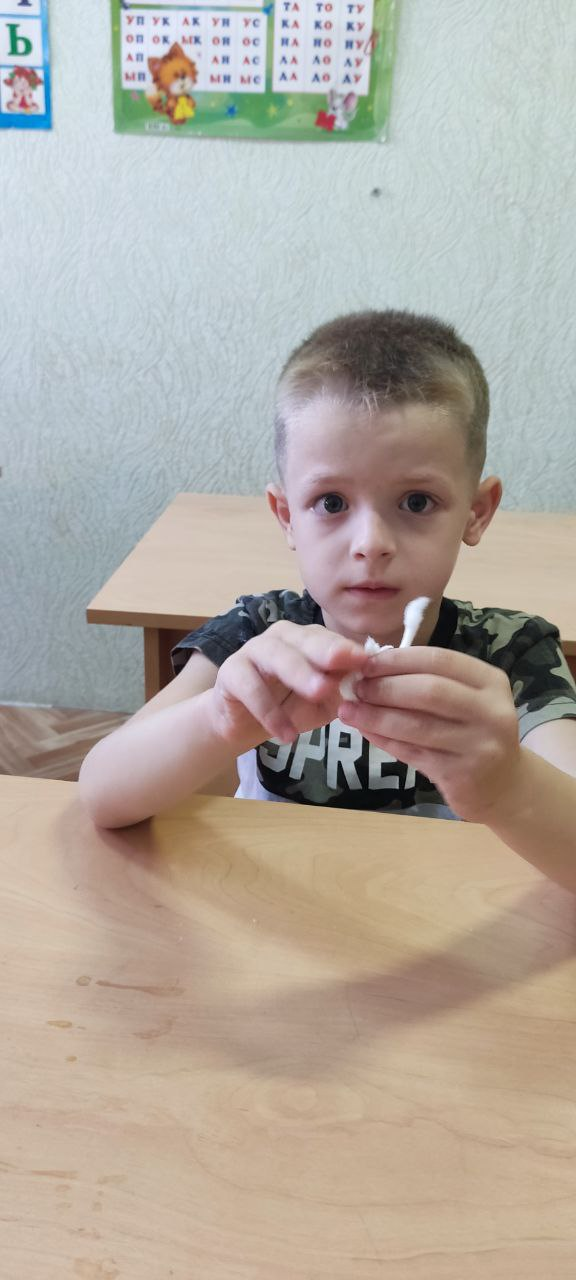 Цель: Знакомство с органами дыхания.Задачи: -учить детей правильно выполнять дыхательную гимнастику;-развивать дыхательный аппарат;-воспитывать культуру речи; - формировать сильный речевой выдох.Ход занятия:1. Организационный момент.Логопед: Я приглашаю вас на прогулку в осенний лес. А на прогулку мы отправимся, как вы думаете на чём? Отгадайте загадку:Я конём рогатым правлю,Если этого коняЯ к забору не приставлю,Упадёт он без меня.Дети: это велосипед.Логопед: Правильно. На прогулку мы поедем на велосипеде. Только наши велосипеды долго стояли, и шины спустились. Их нужно накачать.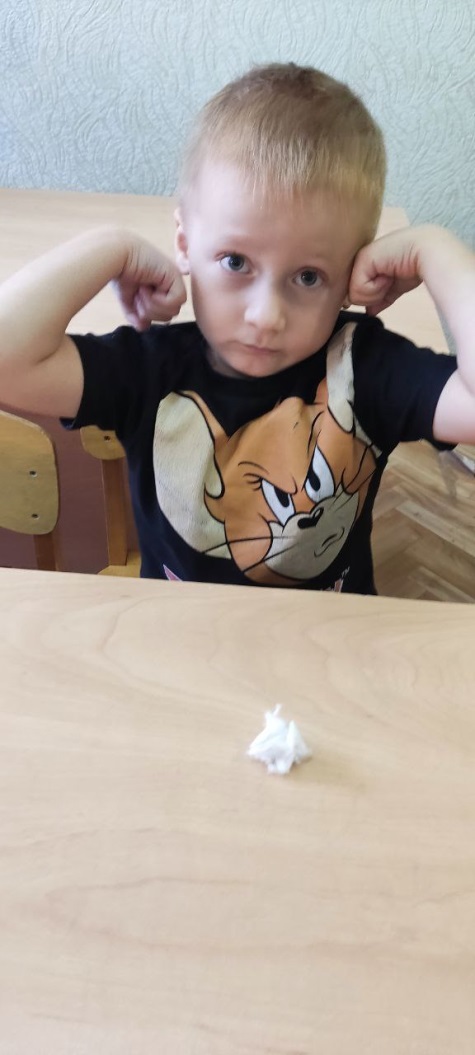  ( « Упражнение «Насос». И.П. Встать прямо, руки опущены. Сделать короткий шумный вдох носом, затем, повернув голову вправо, шумный выдох ФФФФФ, потом вдох и поворот влево –выдох. 8 вдохов 5 секунд перерыв и ещё 8 вдохов.)Логопед: Вот и готовы наши велосипеды. Поехали. (Дети показывают езду на велосипеде: садятся на стулья, спинка стула впереди, отрывают ступни от стула, сами держатся за спинки, как за руль.  (звучит песня «Педали кручу»).Логопед: Ну вот мы и приехали. Как вы думаете, где мы? Вот вам загадка весны:Летом в шубе стоит богатырь богат,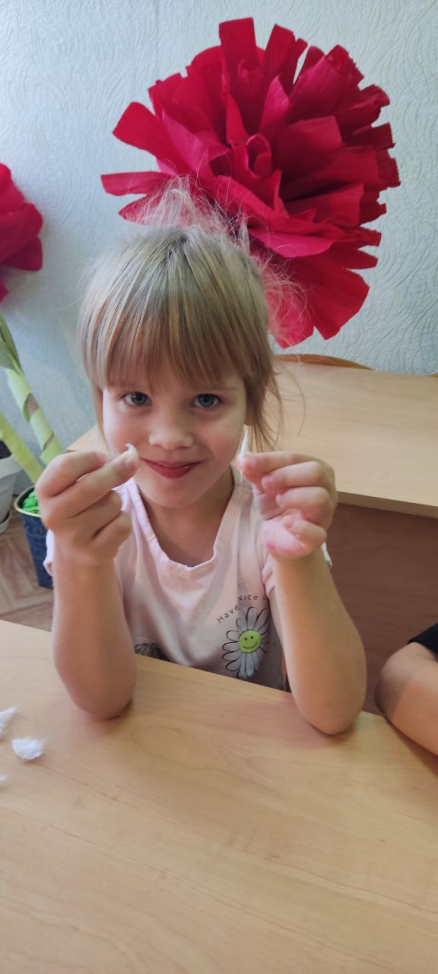 Угощает всех ребят: Кого- земляникой,Кого голубикой.Кого- орешком,Кого- сыроежкой,Кого- малинкой.А кого и хворостинкой.Зимой стоит голый,жадный,  невесёлый.Дети: это лес.Логопед: А в лесу свежо, и воздух чистый, бодрящий. Давайте подышим, насладимся этим воздухом и наполнимся  волшебной силой.Упражнение « Кнопочка-ладошка» (2 кнопочки –2 ладошки).(И.П. Встать прямо. Руки опущены. Сделать 2 коротких шумных вдоха, нажав на кончик носа, «Кнопочку». Затем повернуть голову вправо-два бесшумных выдоха в ладошку, затем тоже – в лево – делаем 8 раз разбив по 4).Логопед: Носом вдох, 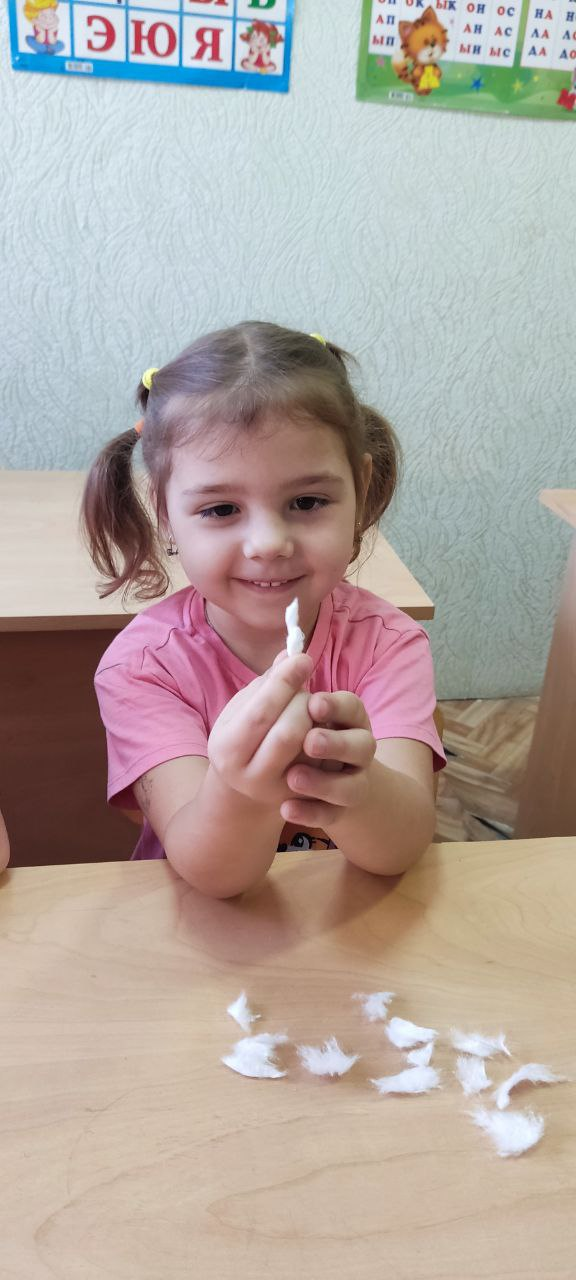 а выдох ртом,Дышим правильно. ПотомМы подуем высоко.Упражнение « Ветер». ( И. П. Стоять прямо. Короткий вдох. На выдох поднять руки вверх и немного наклонить корпус попеременно влево- вправо. Выдох длительный). 8 вдохов- выдохов).Мы подуем низко. ( И.П. то же. Короткий вдох. На выдох присесть и подуть длительно).Мы подуем далеко (И.П. то же. Короткий вдох. На выдох потянуться вперёд. Длительный выдох).Мы подуем близко  Упражнение «Обними плечи» ( И. П. Встать прямо. Руки согнуты в локтях и подняты на уровне плеч кистями друг к другу. В момент короткого вдоха бросаем руки друг к другу, обнимая себя за плечи. Руки двигаются параллельно. Одна рука окажется под другой. Положение рук в течение упражнения не менять. На выдох –руки слегка расходятся, но не до исходного положения. 8 вдохов-выдохов).Логопед: Молодцы. Хорошо подышали. А теперь давайте погуляем по лесу. А вот и тропинка.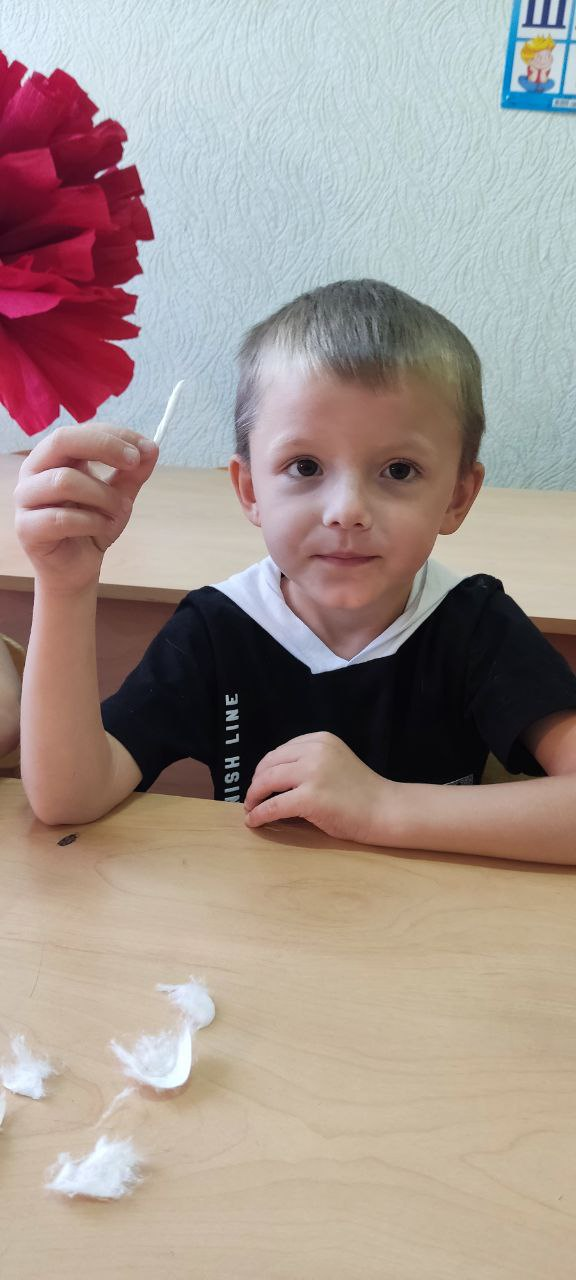 Физ. Минутка.Имитация движений. По тропинке вдесятеромДруг за другом мы идём.Через кустики и кочки,Через ветви и пенёчки.Поднимая ноги выше,Мы к лесной полянке вышли.Очень долго мы шагали.Наши ноженьки устали.Сейчас сядем, отдохнём,А потом опять пойдём.Дети садятся за столы. Логопед: А теперь ответьте на вопросы:Без чего не может быть осени: ( без листопада, сбора урожая таяния снега, жёлтых листьев, сухой травы, осенних дожденй, грома..)Чего не может быть осенью (Ручейков, капели, прилёта птиц, ледохода, набухания почек, первых).Куда пришла осень? ( в лес, в поле, в город, на полянку).А что хорошего в таком явлении как дождь ( растения пьют, умываются, всё растёт).Что в нём плохого ( грязь, можно промокнуть, заболеть).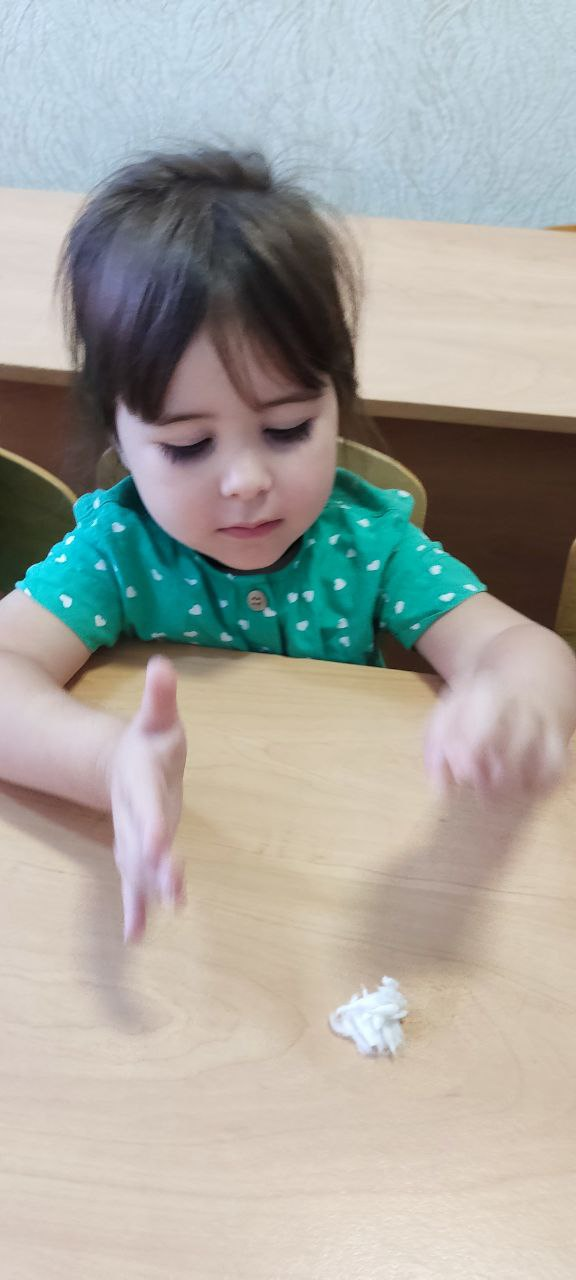 Какой может быть дождь ( Проливной, холодный, сильный, грибной…)Что может делать дождь ( идти, лить, капать, крапать, моросить).Логопед: Продолжим наше путешествие.Вновь под ветками прошли,В чащу леса мы зашли.А в лесу среди стволовСлышно много голосов:Птица к дереву летит,Громко крыльями шуршит. (Короткий шумный вдох, пошипели ШШШШШ)Ветер что-то говоритТихо веточкам ракит( Короткий шумный вдох   ССССССС)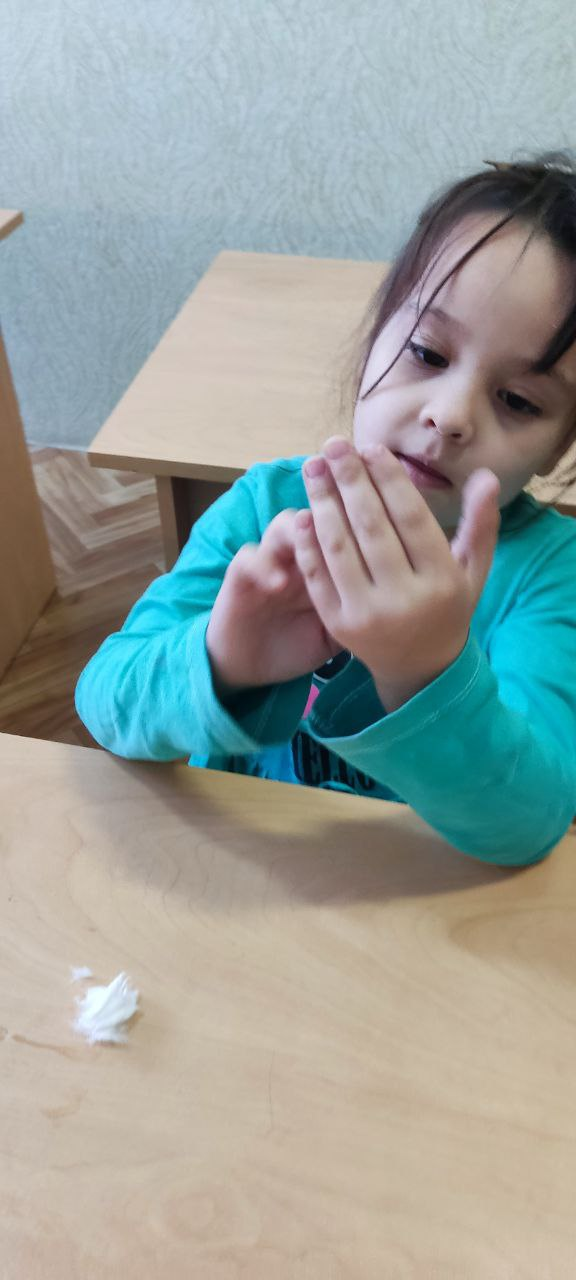 Вот комарик пролетел,Нам на ушко зазвенел( вдох ЗЗЗЗЗЗЗ)На лужайке над ромашкойЖук жужжит в цветной рубашке (Вдох ЖЖЖЖЖЖ)            Где-то слышен звон копыт,Олень по камушкам бежит. (Дети цокают языком.)От весёлого от смеха Где-то там проснулось эхо.Ну-ка с эхом поиграйте:Я скажу – вы повторяйте.« Игра Эхо».( дети садятся за столы, лицом друг к другу. Одни говорят ау, другие -  повторяют ау, и.т.д.).Выставляются картинки с изображением деревьев.Логопед: ребята, прошу ответить на вопросы.  Под каким деревом сидит зайчик? К какому дереву мы подошли? Постоим под чем? Дальше пошли и подошли….? Где стоит дуб? Какие ещё деревья вы узнали? Каких деревьев много в лесу? В лесу много….) Что вы видите на деревьях? ( листья) Назовите их ласково. (листики, листочки). На деревьях много… Как называются деревья, покрытые листиками.. (лиственные)Игра «Как называется листок»  (дети угадывают лис и называют Лист с клёна – кленовый). Логопед: давайте устроим настоящий осенний листопад, на столе у каждого из вас лежит ватный диск, возьмите его в руки и порвите, так, чтобы получилось по два, каждый разделите на части – вот и готовы ваши листочки. Кладем листик на ладонь правой руки, набираем носом воздух, делаем глубокий вдох – и на выдохе сдуваем листочки. Следим, чтобы щеки не надувались. 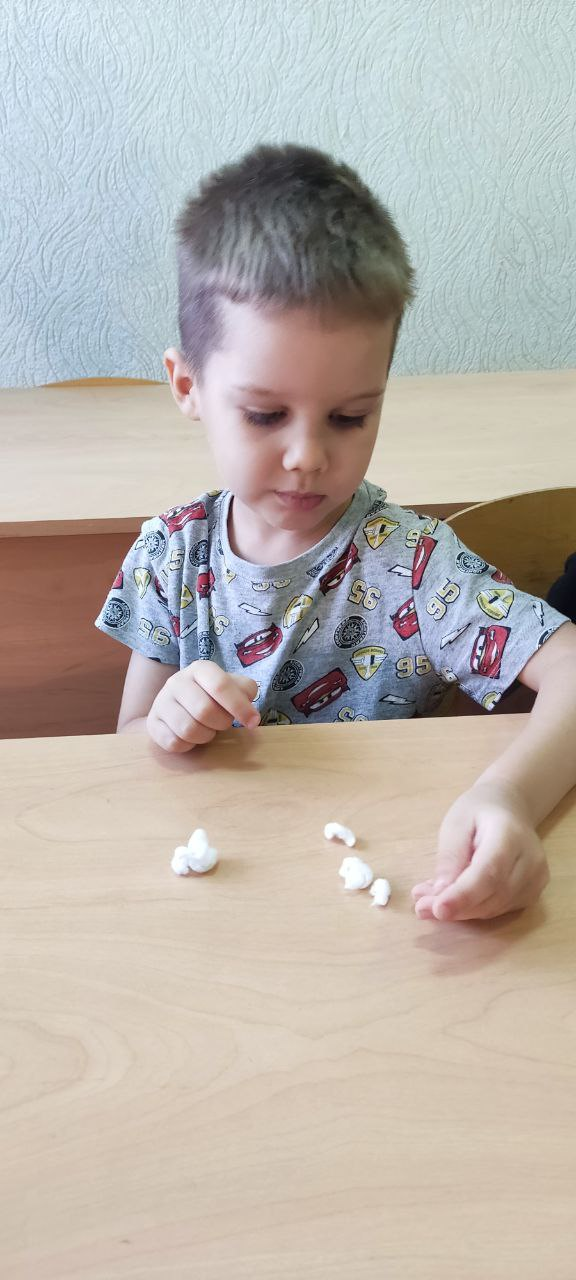 Логопед: Вот мы выбрались на полянку. Она не простая, а звуковая. Послушайте, что вы услышите.Звучит фонограмма « Звуки леса» ( ветер, ручеёк, разные птицы). Дети называют, что услышали.Каких птиц вы услышали? Называют.Ребята, а кого мы можем встретить в осеннем лесу. Игра « чей хвост».( Отвечают предложением  Осенью в лесу мы можем встретить ( мышку, лягушку, зайца, лису, ежа,) А кого ещё мы можем увидеть: (  жука, бабочку, стрекозу..)Кто укладывается в спячку  осенью?Мимические упражнения.  Логопед: Когда наступила осень, пожелтели и опали листья с деревьев, солнышко перестало светить ярко и спряталось за тучи, пошли проливные дожди, появились повсюду лужи. Медведь сначала испугался, спрятался в берлогу. Покажите, как. Потом удивился, как? Огорчился. А потом обрадовался, поняв, что наступила осень и пришла пора ложиться в спячку.Логопед: Ребята, вот и подходит к концу наше путешествие. Хорошо мы погуляли в лесу? Что мы увидели в лесу? Кого мы можем встретить в лесу? Кого ещё можно увидеть в лесу? Назовите  запахи осеннего леса? Назовите звуки осени? А нам пора возвращаться в детский сад. Садятся на стульчики- велосипеды и едут ( отрывают пятки от пола, носки не двигаются).Ну вот, со сказкоюПрощаться нам пора.Весёлая была игра?За знания, старанье и уменьеВам от весны вот это угощенье (яблоки).